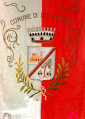 Comune di DolianovaProvincia Sud SardegnaCinque anni bellissimi, vissuti con la massima intensità operativo-gestionale, maancor di più fortissimi dal punto di vista umano.In questa nostra sfida, siamo stati protagonisti fin dal primo istante, in maniera incisivaper adottare con coraggio una gestione innovativa del nostro comune, orientata alleesigenze della comunità e alla visione complessiva del territorio.Ci siamo immersi nelle tematiche più complesse, talvolta anche di vecchia data, pergarantire quell’assetto necessario ad una cittadina come Dolianova, proiettata ad unacrescita nel presente e ad un grande sviluppo in prospettiva.La complessità gestionale, figlia della mancanza di risorse, sia umane (il Comune diDolianova dovrebbe possedere in dotazione, in pianta organica di circa 62 dipendenti, afronte dei 39 attuali) ma ancor di più finanziarie, non ha mai ostacolato l’ambizione ditracciare un percorso che oggi parla di crescita economica, di sviluppo culturale e sociale,ma soprattutto di FUTURO.All’interno di questo documento di sintesi, sono presenti tutti gli obiettivi trasformati poiin interventi concreti che in questi cinque anni hanno marcato indelebilmente i tratti el’anima della nostra azione politica, realizzando i punti del programma costruito anchegrazie alle vostre istanze e sui vostri preziosi suggerimenti.Il dialogo, l’ascolto e la presenza dell’Amministrazione in tutti i momenti quotidiani dellacomunità, sono per noi il collegamento più solido alla vita dei cittadini.Abbiamo sviluppato una forte sinergia con i nostri collaboratori comunali, i quali, constraordinaria professionalità hanno saputo recepire ed interpretare il ruolo propulsivodell’Amministrazione.Il prezioso patrimonio della nostra identità e del nostro senso di appartenenza, sono ilvalore aggiunto di questa comunità; solida, matura e volitiva, che consapevolmente nelpresente sta costruendo il proprio futuro.Il Sindaco Dott. Ivan Piras